/Translation. The document is to be prepared and submitted in Latvian/Annex 8INFORMATION on the consultant from the sector of science/national economyfor preliminary selection of postdoctoral applications at the Institute of Mathematics and Computer Science,  University of Latviafor submission to the State Education Development Agency (SEDA)for the research application selection round forActivity 1.1.1.2 “Post-doctoral Research Aid” of the Specific Aid Objective 1.1.1 “To increase the research and innovative capacity of scientific institutions of Latvia and the ability to attract external financing, investing in human resources and infrastructure” of the Operational Programme “Growth and Employment”Postdoctoral researcher _______________ /__________________/	____._____. 20____.  signature                          name			8.pielikumsINFORMĀCIJA par zinātniskā/tautsaimniecības nozares konsultantuPēcdoktorantu pieteikumu priekšatlaseiLatvijas Universitātes Matemātikas un informātikas institūtā (turpmāk – LU MII)Darbības programmas “Izaugsme un nodarbinātība” 1.1.1. specifiskā atbalsta mērķa “Palielināt Latvijas zinātnisko institūciju pētniecisko un inovatīvo kapacitāti un spēju piesaistīt ārējo finansējumu, ieguldot cilvēkresursos un infrastruktūrā” 1.1.1.2. pasākuma “Pēcdoktorantūras pētniecības atbalsts” pētniecības pieteikumu atlases kārtas pētniecības pieteikumu iesniegšanai VIAAPēcdoktoranta _______________ /__________________/	____._____. 20____. paraksts            paraksta atšifrējums			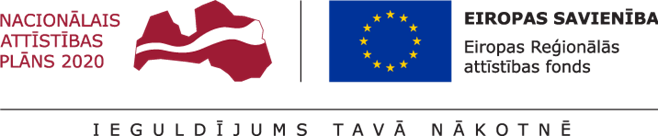 Consultant from the sector of science/national economy:Consultant from the sector of science/national economy:Name, family nameInstitution, sector, positionQualifications of  the consultant from the sector of science/national economy and experience in the field of research related to the research application:Qualifications of  the consultant from the sector of science/national economy and experience in the field of research related to the research application:International cooperation Participation in projectspublicationspatentsOther achievements related to the research application over the preceding 5 yearsZinātniskā/tautsaimniecības nozares konsultants:Zinātniskā/tautsaimniecības nozares konsultants:Vārds, uzvārdsInstitūcija, nozare, amatsZinātniskā/tautsaimniecības nozares konsultanta(u) kvalifikācija un ar pētniecības pieteikuma pētījuma virzienu saistītās pieredzes līmenis:Zinātniskā/tautsaimniecības nozares konsultanta(u) kvalifikācija un ar pētniecības pieteikuma pētījuma virzienu saistītās pieredzes līmenis:starptautiskā sadarbība dalība projektos publikācijas patentijebkuri citi ar pētniecības pieteikumu saistītie sasniegumi pēdējo 5 gadu laikā